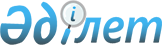 Қазақстан Республикасы Үкіметінің 2002 жылғы 29 желтоқсандағы N 1429 қаулысына өзгеріс пен толықтыру енгізу туралыҚазақстан Республикасы Үкіметінің 2003 жылғы 1 шілдедегі N 150в қаулысы      Қазақстан Республикасының Үкіметі қаулы етеді: 

      1. "2003 жылға арналған республикалық бюджеттік бағдарламалардың паспорттарын бекіту туралы" Қазақстан Республикасы Үкіметінің 2002 жылғы 29 желтоқсандағы N 1429 қаулысына  мынадай өзгеріс пен толықтыру енгізілсін: 

      1) көрсетілген қаулыға 614-қосымшада : 

      5-тармақтағы "міндеттері:" деген сөзден кейін "жергілікті соттардың судьялары үшін компьютерлер, принтерлер, автокөліктер, пәтерлер сатып алу;" деген сөздермен толықтырылсын; 

      6-тармақтың кестесіндегі "Бағдарламаларды (кіші бағдарламаларды) іске асыру жөніндегі шаралар" деген 5-баған мынадай редакцияда жазылсын: 

      "Саны 215 дана компьютерлер; саны 205 дана принтерлер; саны 109 бірлік, оның ішінде қозғалтқыштар көлемі 1600-ден 2000 т.см. дейін - 72 бірлік, 2000-нан 2500 т.см. дейін - 35 бірлік, 2500 т.см. жоғары - 2 бірлік автокөліктер; жергілікті соттардың судьялары үшін 70 пәтер сатып алу. 60 ғимаратты және үй-жайларды күрделі жөндеуден өткізу.". 

      2. Осы қаулы қол қойылған күнінен бастап күшіне енеді.       Қазақстан Республикасының 

      Премьер-Министрі 
					© 2012. Қазақстан Республикасы Әділет министрлігінің «Қазақстан Республикасының Заңнама және құқықтық ақпарат институты» ШЖҚ РМК
				